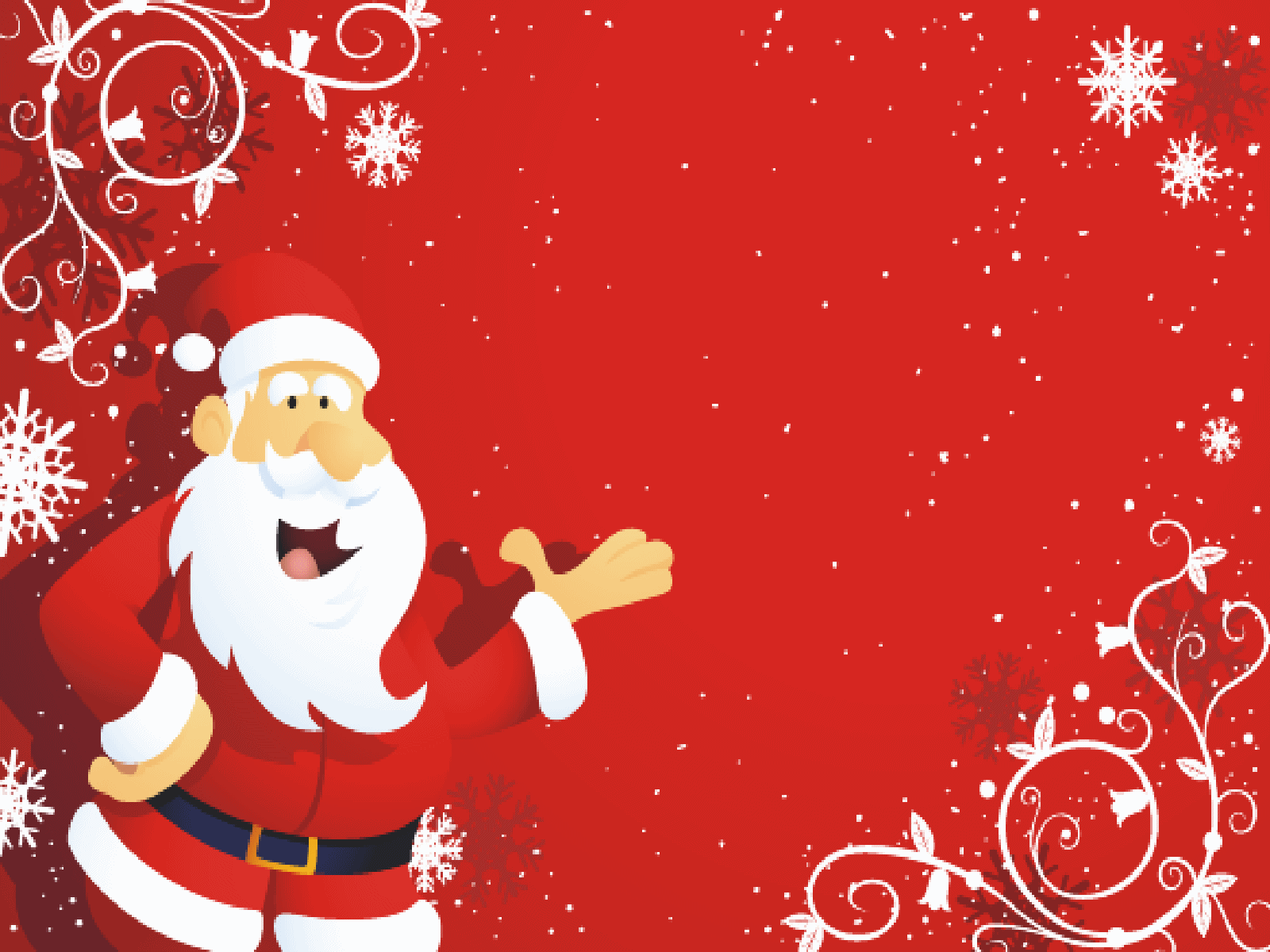 CHRISTMAS CONCERTA FABULOUS CONCERT BY OUR VERY OWN ALICIA HILLA CONCERT CONSISTING OF A MEDLEY OF CAROLS, GOOD OLD TRADITIONAL CHRISTMAS SONGS AND A MIX OF OTHERSTHIS IS A CHRISTMAS TREAT NOT TOO BE MISSED17TH DECEMBER AT 7 P.M.TARMAC SILVERLANDS FOOTBALL SOCIAL CLUBCOST £10.00 PER HEADTO INCLUDE A TURKEY BAP AND CHIPSThis is a new venue to us but the club has been done up recently and it is really nice. The bar is very reasonably priced. There is small amount of parking inside the gates and additonal on street parking just outside.Please join us and get into the christmas mood with Alicia. Please Let us know by the 05th December for catering purposes